Automotive Technology 6th EditionChapter 104 – Drum Brake Diagnosis and ServiceLesson PlanCHAPTER SUMMARY: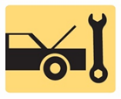 1. Drum brake diagnosis, brake drum removal, and drum brake disassembly2. Inspecting the backing plate, drum brake lining inspection, and brake spring inspection3. Wheel cylinder inspection, drum brake hardware kit, and inspecting the drum brakes shoes4. Brake parts cleaning, lubrication checklist, reassembling the drum brake, adjusting drum brakes_____________________________________________________________________________________OBJECTIVES: 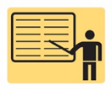 1. Discuss the procedures recommended for brake drum diagnosis, removal, and disassembly. 2. Discuss the procedure for inspecting drum brake parts. 3. Describe how to clean, lubricate, reassemble, and adjust drum brake parts. 4. Describe the symptoms of a faulty drum brake. 5. This chapter will help prepare for the Brakes (A5) ASE certification test content area “B” (Drum Brake Diagnosis and repair).____________________________________________________________________________________RESOURCES: (All resources may be found at http://www.jameshalderman.com) Internet access required to hyperlink.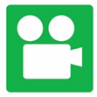 1. Task Sheet ASE (A5-C-1) P-1: Drum Brake Problem Diagnosis2. Task Sheet ASE (A5-C-4) P-1, (A5-C-5) P-2, (A5-C-6) P-1: Drum Brake Service3. Task Sheet ASE (A5-A-4) P-1: Install Wheel and Torque Lug Nuts4. Chapter PowerPoint 5. Chapter Crossword Puzzle and Word Search 6. Videos: (A5) Brakes Videos7. Animations: (A5) Brakes Animations____________________________________________________________________________________ACTIVITIES: 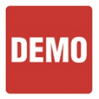 1. Task Sheet ASE (A5-C-1) P-1: Have students complete Drum Brake Problem Diagnosis Task Sheet.2. Task Sheet ASE (A5-C-4) P-1, (A5-C-5) P-2, (A5-C-6) P-1: Have students complete Drum Brake Service Task Sheet.3. Task Sheet ASE (A5-A-4) P-1: Have students complete Install Wheel and Torque Lug Nuts Task Sheet.         _____________________________________________________________________________________ASSIGNMENTS: 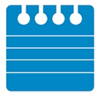 1. Chapter crossword and word search puzzles. 2. Complete end of chapter 10 question quiz. _____________________________________________________________________________________CLASS DISCUSSION: 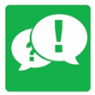 1. Review and group discussion chapter Frequently Asked Questions and Tech Tips sections. 2. Review and group discussion of the five (5) chapter Review Questions._____________________________________________________________________________________Automotive Technology 6th EditionChapter 104 – Drum Brake Diagnosis and ServiceLesson PlanNOTES AND EVALUATION: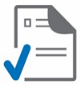 _____________________________________________________________________________________